СЛУЖБЕНИ ЛИСТ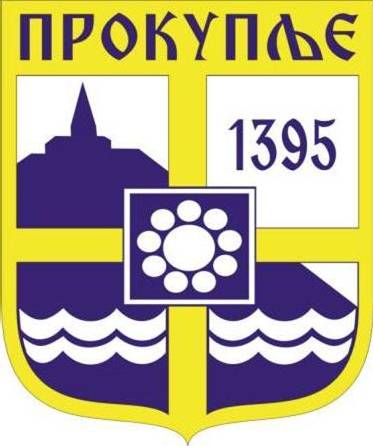 ГРАДА ПРОКУПЉА1На основу члана 44. став 2. и члана 209. Закона о социјалној заштити („Сл.гласник РС“ бр. 24/2011), члана 9. Одлуке о социјалној заштити Града Прокупља („Службени лист Града Прокупља”, број 27/19), члана 1. Одлуке о измени и допуни одлуке о социјалној заштити Града Прокуља („Службени лист Града Прокупља”, број 24/21) и члана 63. Статута Града Прокупља („Службени лист Града Прокупља“, број 15/18), Градско веће Града Прокупља, на седници одржаној 29.07.2021.године, прописујеПРАВИЛНИК O ИЗМЕНИ И ДОПУНИ ПРАВИЛНИКА О УСЛОВИМА ОБЕЗБЕЂИВАЊА И  ПРУЖАЊА УСЛУГА СОЦИЈАЛНЕ                   ЗАШТИТЕЧлан 1.Правилник о условима oбезбеђивања и пружања услуга социјалне заштите („Сл. лист Града Прокупља”, бр. 35/19), мења се и то:У члану 2. став 1. додаје се: персонална асистенција.После члана 23. додаје се: 4. Персонална асистенцијаЧлан 24.Сврха услуге персоналне асистенције је пружање одговарајуће индивидуалне практичне подршке која је кориснику неопходна за задовољавање личних потреба и укључивање у образовне, радне и друштвене активности у заједници, ради успостављања што већег нивоа самосталности.            Овом услугом се обезбеђује одговарајућа подршка особи са инвалидитетом и унапређење квалитета њеног живота кроз задовољавање потреба, које корисник физички није у стању да задовољи без помоћи која је истовремена лична и практична.      Услуга персоналне асистенције корисницима пружа могућност избора активности које би им иначе биле недоступне. Ово је индивидуално одговарајућа услуга која се пружа унутар и изван куће корисника. Члан 25. Услуга персоналне асистенције доступна је особама које задовољавају следеће критеријуме:1.Пунолетним особама са инвалидитетом, односно старијим од 18 година,2.Особама са инвалидитетом са процењеним I или II степеном подршке:- I степен подршке - значи да особа са инвалидитетом није способна да се самостално брине о себи и укључи у активности дневног живота у заједници, због чега јој је потребно физичко присуство и континуирана физичка помоћ другог лица,- II степен подршке - значи да особа са инвалидитетом може да брине о себи и да се укључи у активности дневног живота у заједници, али уз подршку и физичко присуство и помоћ другог лица,3.Особама која остварују право на увећани додатак за туђу негу и помоћ,4. имају способност за самостално доношење одлука, односно потенцијал за усвајање и примењивање у пракси модела самосталног живота и управљања услугом,5. радно су ангажоване или активно укључене у рад различитих удружења грађана, спортских друштава, политичких партија и других облика друштвеног ангажмана, односно укључене су у редовни или индивидуални образовни програм.Особа која има право на услугу персоналне асистенције мора истовременоиспунити свих пет наведених услова. Додатни критеријум може бити и процена о породичној ситуацији. Право првенства треба дати особама са инвалидитетом које живе саме, у сопственој или широј породици чији чланови нису више у могућности да им помогну у активностима свакодневног живота (стари родитељи и/или партнери, запослени родитељи и/или партнери и сл.)Члан 26.Активности услуге персоналне асистенције усмерене су ка одржавању и унапређењу квалитета живота корисника, у зависности од идентификованих потреба и капацитета за самостално обављање одређених активности, као и капацитета породице корисника и доступних ресурса и по потреби укључују:1.  помоћ у одржавању личне хигијене и задовољавању основних личних потреба(помоћ при облачењу и свлачењу, обављању физиолошких потреба, купању,прању косе, итд.),2. помоћ у одржавању хигијене стана, обављању свакодневних активности изадовољавању основних животних потреба (обезбеђивању исхране, набавкунамирница, спремање оброка, храњење, одржавању чистоће просторија и итд.),3. подизање, премештање (трансфер) и помоћ при кретању унутар и изванкорисникове куће, радног места и места где се одвијају друштвене и образовнеактивности, помоћ у коришћењу превоза,4. помоћ у коришћењу терапеутских и здравствених услуга и коришћењу иодржавању помагала,5. помоћ при комуникацији, социјалним контактима и задовољавању социјалних,културно-забавних и других потреба,6.помоћ при обављању различитих радних, образовних и друштвених активности.Услуга Персонална асистенција пружа се 8 сати дневно  радним данима.Члан 27.Да би стекао право на услугу персоналне асистенције корисник је дужан да достави следећу документацију:копију личне карте,копију решења о остваривању права на помоћ и негу другог лица,копију решења о остваривању права на увећани додатак на помоћ и негудругог лица,потврду одговарајуће организације о радном или друштвеном ангажовању,стручни налаз стручног радника/психолога одговарајуће институције оспособности  самосталног доношења одлуке и управљања услугом.Члан 24. основног правилника постаје члан 28. и члан 25. постаје члан 29. Члан 2.У свему осталом Правилник о условима oбезбеђивања и пружања услуга социјалне заштите („Сл. лист Града Прокупља”, бр.  35/19), остаје непромењен.Члан 3.Овај Правилник ступа на снагу наредног дана од дана објављивања у „Службеном листу града Прокупља“.Број: 06-69/2021-02У Прокупљу, 29.07.2021. годинеГРАДСКО ВЕЋЕ ГРАДА ПРОКУПЉА                                ПРЕДСЕДНИКГРАДСКОГ ВЕЋА ГРАДА ПРОКУПЉА                                                                                    Милан Аранђеловић с.р.2На основу члана 44. став 2. и члана 209. Закона о социјалној заштити („Сл.гласник РС“ бр. 24/2011), члана 9. Одлуке о социјалној заштити Града Прокупља („Службени лист Града Прокупља”, број 27/19), члана 1. Одлуке о измени и допуни одлуке о социјалној заштити Града Прокуља („Службени лист Града Прокупља”, број 24/21) и члана 63. Статута Града Прокупља („Службени лист Града Прокупља“, број 15/18), Градско веће Града Прокупља,  на седници одржаној  29.07.2021. године, прописујеПРАВИЛНИК O ИЗМЕНИ И ДОПУНИ ПРАВИЛНИКАО МЕТОДОЛОГИЈИ ФОРМИРАЊА ЦЕНЕ УСЛУГА И УЧЕШЋУ КОРИСНИКА И ЊИХОВИХ СРОДНИКА ОБАВЕЗНИХ НА ИЗДРЖАВАЊЕ У ТРОШКОВИМА УСЛУГА СОЦИЈАЛНЕ ЗАШТИТЕЧлан 1.Правилник о методологији формирања цене услуга и учешћу корисника и његових сродника обавезних на издржавање у трошковима услуга социјалне заштите (у даљем тексту: Правилник) („Сл. лист Града Прокупља”, бр. 35/19), мења се и то:У члану 2. став 1. додаје се: Персонална асистенција.У члану 3. став 2. мења се и гласи: „Услуге Дневни боравак, Помоћ у кући, Лични пратилац  детета и Персонална асистенција ће бити у потпуности финансиране без учешћа корисника и његових сродника“.Члан 8. мења се и гласи:  Структуру трошкова услуге Персоналне асистенције чине:бруто зарада персоналних асистената у складу са просечним зарадама заобављање сличних послова у услугама социјалне заштите,трошкова превоза персоналних асистената,трошкова обуке персоналних асистената по акредитованом програму,трошкова основне обуке корисника, организационих трошкова пружаоца услуге персоналне асистенције укључујући бруто накнаде за руководиоца услуге и стручног радника,административно/финансијских трошкова пружаоца услуге персоналнеасистенције, укључујући бруто накнаде административног и финансијског радника,односно књиговође.Цена услуге Персоналне асистенције формира се по сату рада за процењени број корисника.Члан 8. основног правилника постаје члан 9. члан 9. постаје члан 10. и члан 10. постаје члан 11.Члан 2.У свему осталом Правилник о методологији формирања цене услуга и учешћу корисника и његових сродника обавезних на издржавање у трошковима услуга социјалне заштите („Сл. лист Града Прокупља”, бр.  35/19), остаје непромењен.Члан 3.Овај Правилник ступа на снагу наредног дана од дана објављивања у „Службеном листу града Прокупља“.Број: 06-69/2021-02У Прокупљу, 29.07.2021. годинеГРАДСКО ВЕЋЕ ГРАДА ПРОКУПЉА                              ПРЕДСЕДНИКГРАДСКОГ ВЕЋА ГРАДА ПРОКУПЉА                                                                                      Милан Аранђеловић с.р.3На основу  члана 3. став 27. Одлуке о Градском већу („Службени лист града Прокупља“ бр.2/18) и члана 63. став 1. тачка 23.  Статута града Прокупља („Сл. лист Општине Прокупље“, бр.15/18), Градско веће града Прокупља на седници одржаној дана 29.07.2021. године, донело је З А К Љ У Ч А КIУСВАЈА СЕ Извештај о раду Заједничке Интерресорне комисије (ЗИК) за процену потребе за додатном образовном, здравственом и социјалном подршком детету, ученику и одраслом за територију Града Прокупља, Општине Блаце и Општине Житорађа за период 01.01.2021. – 30.06.2021.године бр.560-28/2021-01 од 19.07.2021.године     II	Закључак ступа на снагу даном доношења и исти ће се објавити у „Службеном листу града Прокупља“.	Закључак доставити: Начелнику Градске управе града Прокупља, Одељењу за општу управу, Интерресорној комисији, Министарству и Архиви Града Прокупља.ГРАДСКО ВЕЋЕ ГРАДА ПРОКУПЉАБрој: 06-69/2021-02У Прокупљу, 29.07.2021.године                                                                                           ПРЕДСЕДНИК                                                                                                                 ГРАДСКОГ ВЕЋА                                                                                                               Милан Аранђеловић с.р.С а д р ж а ј1.Правилник о измени и допуни Правилника о условима обезбеђивања и пружања услуга социјалне заштите..........................................................................................................12. Правилник о измени и допуни Правилника о методологији формирања цене услуга и учешћу корисника и њихових сродника обавезних на издржавање у трошковима услуга социјалне заштите......................................................................................................................43. Закључак о усвајању Извештаја о раду Заједничке Интересорне комисије...................6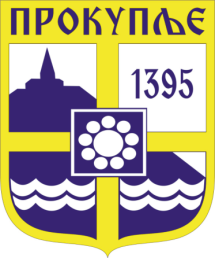  Издавач: Скупштина Грaда  Прокупља Лист уредио: Ивана Обрадовић Главни и одговорни уредник: Секретар Скупштине Града Прокупља  Александра ВукићевићГОДИНА XIIIБрој 28Прокупље29. Јул2021.Лист излази према потребиГодишња претплата: 1.000 дин.Цена овог броја износи: 40 дин.Рок за рекламацију: 10 дана